                                                        Приложение № 1Карта с райони на училищата в град ХасковоНУ „Г. С. Раковски"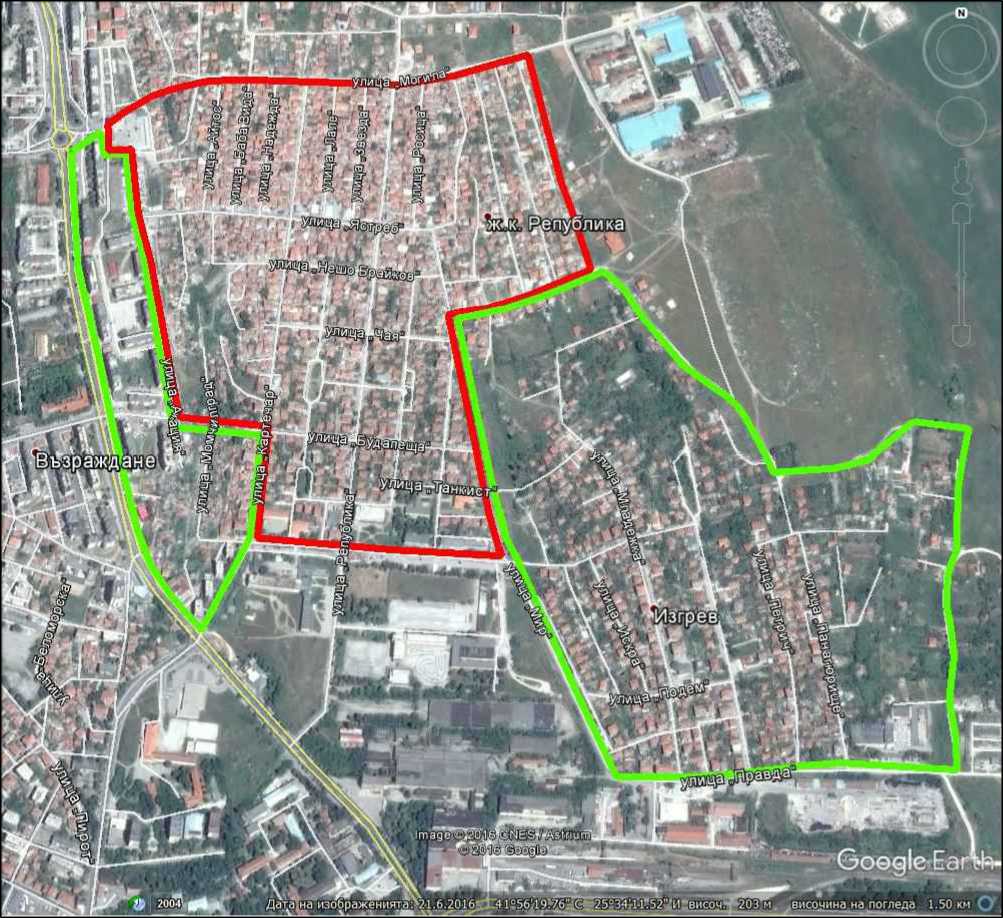 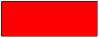 чист районкв. "Република" - ограничен от ул. "Могила", ул. "Тулово", ул. "Единство" - четни, ул. "Каменица",      ул. "Картечар", ул. "Будапеща", ул. "Акация" – четни   ул. „Пазарджик“, ул. „Люти брод“, Ул. „Рудозем“, ул. „Момчилград“, ул. „Природа“смесен районбул. "Васил Левски" №6 - №38, ул. "Акация" - нечетни, ул. "Картечар" №1 - №19, ул. "Единство" №11 - №17 и ул.  „Могила“ –  НУ „Г.С.Раковски“, ОУ „Н.Й.Вапцаров“кв. "Изгрев - запад" - ограничен от ул. "Правда", ул. "Мир", ул. "Каменица",  включително ул. „Тулово“, ул.    „Каменица“, ул. „Будапеща“, ул. „Танкист“ , ул. „Чая“, ул. „Росица“, ул. Лале“, ул. „Единство“,  ул. „Звезда“ – НУ „Г.С.Раковски“,  ОУ „Хр.Смирненски“ж.к. „Орфей“ – бл. №42 и бл. №48 - ОУ „Н.Й.Вапцаров“, НУ „Г.С.Раковски“, ОУ „Шандор Петьофи“ 